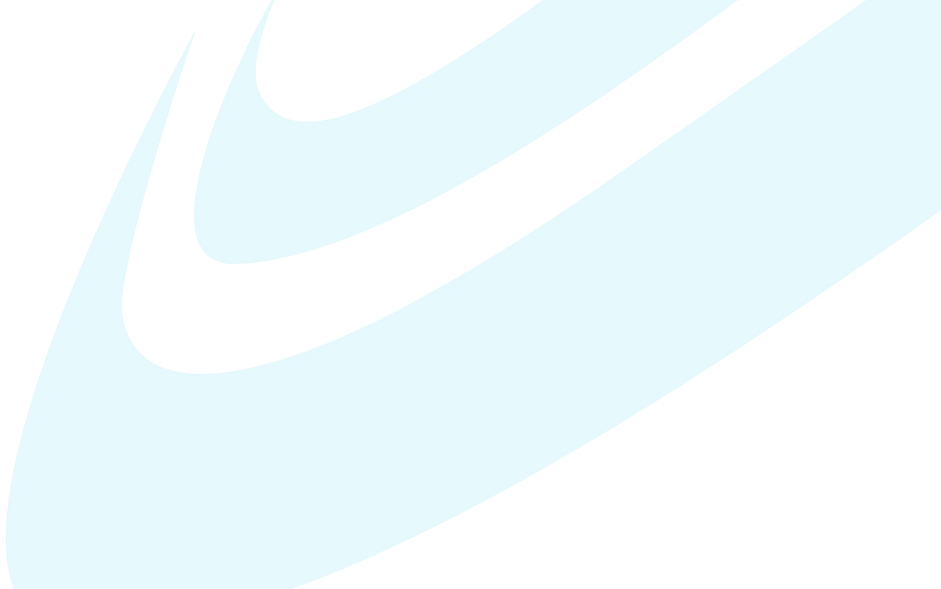 I. Introducción.El presente informe recoge las acciones más relevantes ejecutadas por la Oficina de Acceso a la Información (OAI) de Edenorte Dominicana, S. A. correspondiente al mes de febrero de 2017.II. Solicitudes recibidas.La recepción y tramitación de las solicitudes de acceso a la información es una de las funciones principales de la OAI, de conformidad  con el artículo 11 del Decreto No. 130-05 que aprueba el Reglamento de la Ley General de Libre Acceso a la Información Pública. En el periodo de este informe fueron recibidas cinco (05) solicitudes, las cuales son detalladas a continuación:De las solicitudes antes indicadas cabe señalar lo siguiente:De las cinco (05) solicitudes solo cuatro (04) fueron concluidas, es decir, fue entregada la información requerida dentro de los plazos establecidos en la Ley No. 200-04 General de Libre Acceso a la Información Pública.El tiempo promedio de respuesta a las solicitudes es de 03 a 15 días.No fue necesario hacer uso de prórroga del plazo en ninguna de las solicitudes ni hubo solicitud de aclaración adicional al solicitante.Una (01) fue rechazada por unas de las Limitantes de la Ley 200-04 de Libre Acceso a la Información Pública, cuando se trata de información Confidencial. En todos los casos la respuesta fue entregada vía correo Electrónico.Informe de GestiónOficina Acceso InformaciónFebrero 2017Febrero 2017Fecha recepción solicitudNúmero solicitudEstatusVía solicitudPlazo respuestaPrórrogaInformación requeridaEDN-OAI-003-201706/02/2017ConcluidaCorreo Electrónico3NoUn informe detallado de porque el rechazo que se realizó a los materiales de ELECTROMECANICA AA, SRLEDN-OAI-004-201706/02/2017ConcluidaPersonal15NoFacturación de todas las empresas del Municipio de Canabacoa.EDN-OAI-005-201707/02/2017RechazadaCorreo Electrónico4NoFactura de Energía del Apartamento Villa Flor, Puerto Plata.EDN-OAI-006-201720/02/2017ConcluidaCorreo Electrónico4NoFacturas de Dic. 2016 y Enero 2017EDN-OAI-007-201721/02/2017ConcluidaCorreo Electrónico3NoNómina enero 2017.